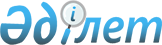 Об установлении ограничительных мероприятий на территории города Шымкент
					
			Утративший силу
			
			
		
					Постановление акимата города Шымкент от 30 января 2020 года № 48. Зарегистрировано Департаментом юстиции города Шымкент 31 января 2020 года № 83. Утратило силу постановлением акимата города Шымкент от 4 мая 2020 года № 264
      Сноска. Утратило силу постановлением акимата города Шымкент от 04.05.2020 № 264 (вводится в действие со дня его первого официального опубликования).
      В соответствии с подпунктом 2) пункта 1-1 статьи 10 Закона Республики Казахстан от 10 июля 2002 года "О ветеринарии" и на основании представления территориальной инспекции Комитета ветеринарного контроля и надзора Министерства сельского хозяйства Республики Казахстан по городу Шымкент от 16 января 2020 года № 03-12/46, акимат города Шымкент ПОСТАНОВЛЯЕТ:
      1. Установить ограничительные меры:
      1) город Шымкент, Енбекшинский район, улица Аварийный поселок, дом № 10/3, квартира 8, в связи с выявлением очага заболевания бешенством по улице Аварийный поселок;
      2) город Шымкент, Енбекшинский район, проспект Жибек жолы, дом № 30, квартира 8, в связи с выявлением очага бешенства по проспекту Жибек жолы, дом № 30;
      3) город Шымкент, Енбекшинский район, микрорайон Еламан, Каратюбинское шоссе №670 в связи с выявлением очага бешенства в микрорайоне Еламан;
      4) город Шымкент, Енбекшинский район, микрорайон Елтай, улица Айсауыт, дом № 56 в связи с выявлением очага бешенства по улице Айсауыт.
      2. Государственному учреждению "Управление сельского хозяйства и ветеринарии города Шымкент" в установленном законодательством Республики Казахстан порядке обеспечить:
      1) государственную регистрацию настоящего постановления в Департаменте юстиции города Шымкент;
      2) в течении десяти календарных дней со дня государственной регистрации настоящего постановления, направление его копии на официальное опубликование в периодические печатные издания, распространяемые на территории города Шымкент;
      3) размещение настоящего постановления на интернет-ресурсе акимата города Шымкент после его официального опубликования.
      3. Контроль за исполнением настоящего постановления возложить на заместителя акима города Шымкент Б.Парманова.
      4. Настоящее постановление вводится в действие со дня его первого официального опубликования.
					© 2012. РГП на ПХВ «Институт законодательства и правовой информации Республики Казахстан» Министерства юстиции Республики Казахстан
				
      Аким города

М. Айтенов
